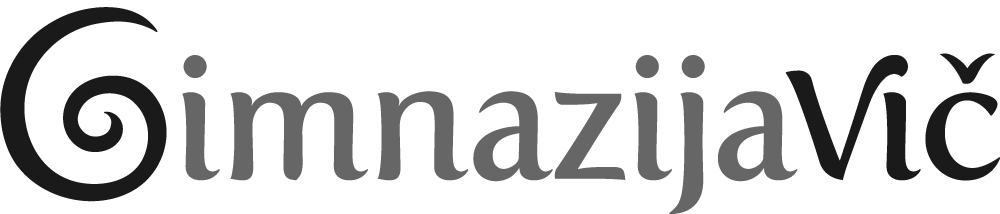 TRŽAŠKA CESTA 72, 1000 LJUBLJANASpoštovani!Gimnazija Vič je organizirala enajsti slovenski srednješolski natečaj za najboljši haiku. Natečaja se je udeležilo okoli 700 dijakov s štiridesetih srednjih šol.Vabimo Vas na sklepno prireditev z recitalom »Pesem je moj pravi obraz«, predstavitvijo zbornika in podelitvijo nagrad.Program so pod mentorstvom profesorice Alenke Ocvirk Zelič pripravili  dijaki Gimnazije Vič.Prireditev bo potekala v Okrogli dvorani Cankarjevega doma,v četrtek, 7. 4. 2011, ob 17. 00.Vljudno vabljeni! Koordinator natečaja:                                                Ravnateljica:mag. Edin Saračević                                                   mag. Alenka Krapež